ΕΠΑΝΑΛΗΠΤΙΚΕΣ  ΕΡΓΑΣΙΕΣ  ΣΤΗ  ΓΛΩΣΣΑ Ε’ ΤΑΞΗ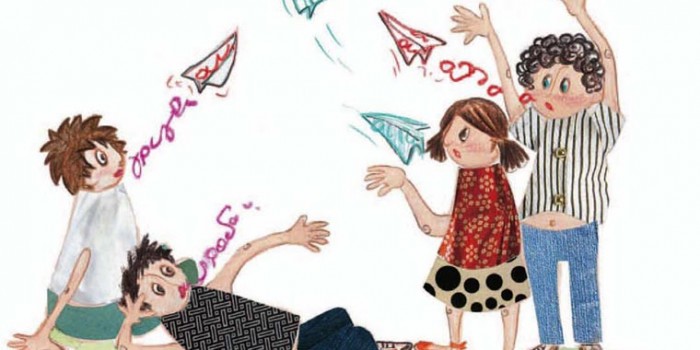 1)Να κλιθούν μαζί: ο διεθνής αγώνας, η συνεχής προσπάθεια, το ειλικρινές συναίσθημα.ΕΝΙΚΟΣ ΑΡΙΘΜΟΣΠΛΗΘΥΝΤΙΚΟΣ ΑΡΙΘΜΟΣ2)Να γράψετε το β’ ενικό πρόσωπο του Ενικού αριθμού και το β’ πρόσωπο Πληθυντικού αριθμού των παρακάτω ρημάτων στον Ενεστώτα, Αόριστο, στην Οριστική, Υποτακτική, Προστακτική: α) βγαίνω, β) βρίσκω, γ) ποτίζω, δ) χτυπιέμαι.3)Συμπληρώστε με τις παρακάτω λέξεις στον σωστό τύπο: ήπειρος, είσοδος, παράγραφος, διαγώνιος, νηπιαγωγός, πρόοδος, έρημος.Να γράψετε έναν πλαγιότιτλο για κάθε________________.Η καμήλα ονομάζεται πλοίο της___________________.Οι μαθητές χάραξαν όλες τις_____________ του σχήματος.Όλες οι____________ του γηπέδου φρουρούνταν από φύλακες.Η Μάγδα έχει σημειώσει μεγάλη____________ στη Φυσική.Η δουλειά της_____________ είναι ευχάριστη, γιατί ασχολείται με τα παιδιά.Η Ασία είναι η μεγαλύτερη____________ του πλανήτη.Ον.Γεν.Αιτ.Κλητ.Ον.Γεν.Αιτ.Κλητ.ΕΝΕΣΤΩΤΑΣΑΟΡΙΣΤΟΣα) ΟριστικήΥποτακτικήΠροστακτική β) ΟριστικήΥποτακτικήΠροστακτικήγ) ΟριστικήΥποτακτικήΠροστακτικήδ) ΟριστικήΥποτακτικήΠροστακτικήε) ΟριστικήΥποτακτικήΠροστακτική